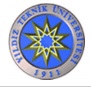 MİKROSKOP (OPTİK) KULLANMA, BAKIM VE ONARIM TALİMATIDoküman NoTL-220MİKROSKOP (OPTİK) KULLANMA, BAKIM VE ONARIM TALİMATIİlk Yayın Tarihi31.08.2015MİKROSKOP (OPTİK) KULLANMA, BAKIM VE ONARIM TALİMATIRevizyon TarihiMİKROSKOP (OPTİK) KULLANMA, BAKIM VE ONARIM TALİMATIRevizyon No00MİKROSKOP (OPTİK) KULLANMA, BAKIM VE ONARIM TALİMATISayfa1/AMAÇ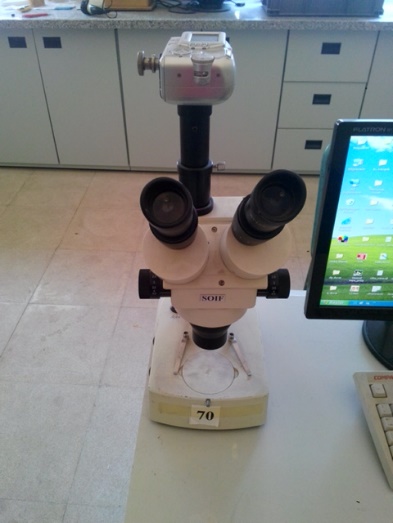 Bu Talimatın amacı Yapı Malz. Laboratuvarı’nda bulunan Mikroskop kullanımına yönelik işlemleri belirtmektir.KAPSAMBu Talimatın amacı Yapı Malz. Laboratuvarı’nda bulunan Mikroskop kullanımını kapsar.SORUMLULUKLARBu talimatın uygulanmasından bu cihazla bir çalışmayı yürüten ilgili öğretim üyesi, öğretim üyesi yardımcısı, çalışma yetkisi verilmiş diğer araştırmacılar ve laboratuvar teknisyeni sorumludur.TANIMLAR Bu talimatta tanımlanması gereken herhangi bir terim bulunmamaktadır. KULLANMA TALİMATICihazın Kullanımıİncelenecek malzeme sıvı içerikli ise iki lamel arasında, katı ise beyaz fontlu küçük plaka üzerinde olacak şekilde merceklerin odağına konulur.Cihazın fişi takılır. Cihazın “ON/OFF” düğmesi “ON” konumuna getirilir ve açılır.Gözlemle işlemi için gözler izleme bölümlerine yaklaştırılır.Netlik sağlamak için yanlarda bulunan ayar vidaları oynatılır.İnceleme sonrası malzeme uygun şekilde mikroskoptan çıkartılır.Cihazın “ON/OFF” düğmesi “OFF” konumuna getirilir ve cihaz kapatılır.Cihazın fişi çıkartılır.Cihazın Bakımı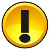 Cihaz tozdan korunmalıdır. Belirli aralıklarla tozu alınmalıdır. Merceklere zarar gelmemesi için kapalı kutularında bekletilir. Gözlem yapılan izleme bölümleri üzeri kapatılarak korunur.              5.3.Güvenlik ÖnlemleriCihaz, çarpmaya ve düşmeye karşı korunmalıdır. Sabit bir masa üzerinde gözlemler yapılmalıdır. Gözlemleme işlemi sırasında eldiven kullanılmalıdır.AMAÇBu Talimatın amacı Yapı Malz. Laboratuvarı’nda bulunan Mikroskop kullanımına yönelik işlemleri belirtmektir.KAPSAMBu Talimatın amacı Yapı Malz. Laboratuvarı’nda bulunan Mikroskop kullanımını kapsar.SORUMLULUKLARBu talimatın uygulanmasından bu cihazla bir çalışmayı yürüten ilgili öğretim üyesi, öğretim üyesi yardımcısı, çalışma yetkisi verilmiş diğer araştırmacılar ve laboratuvar teknisyeni sorumludur.TANIMLAR Bu talimatta tanımlanması gereken herhangi bir terim bulunmamaktadır. KULLANMA TALİMATICihazın Kullanımıİncelenecek malzeme sıvı içerikli ise iki lamel arasında, katı ise beyaz fontlu küçük plaka üzerinde olacak şekilde merceklerin odağına konulur.Cihazın fişi takılır. Cihazın “ON/OFF” düğmesi “ON” konumuna getirilir ve açılır.Gözlemle işlemi için gözler izleme bölümlerine yaklaştırılır.Netlik sağlamak için yanlarda bulunan ayar vidaları oynatılır.İnceleme sonrası malzeme uygun şekilde mikroskoptan çıkartılır.Cihazın “ON/OFF” düğmesi “OFF” konumuna getirilir ve cihaz kapatılır.Cihazın fişi çıkartılır.Cihazın BakımıCihaz tozdan korunmalıdır. Belirli aralıklarla tozu alınmalıdır. Merceklere zarar gelmemesi için kapalı kutularında bekletilir. Gözlem yapılan izleme bölümleri üzeri kapatılarak korunur.              5.3.Güvenlik ÖnlemleriCihaz, çarpmaya ve düşmeye karşı korunmalıdır. Sabit bir masa üzerinde gözlemler yapılmalıdır. Gözlemleme işlemi sırasında eldiven kullanılmalıdır.AMAÇBu Talimatın amacı Yapı Malz. Laboratuvarı’nda bulunan Mikroskop kullanımına yönelik işlemleri belirtmektir.KAPSAMBu Talimatın amacı Yapı Malz. Laboratuvarı’nda bulunan Mikroskop kullanımını kapsar.SORUMLULUKLARBu talimatın uygulanmasından bu cihazla bir çalışmayı yürüten ilgili öğretim üyesi, öğretim üyesi yardımcısı, çalışma yetkisi verilmiş diğer araştırmacılar ve laboratuvar teknisyeni sorumludur.TANIMLAR Bu talimatta tanımlanması gereken herhangi bir terim bulunmamaktadır. KULLANMA TALİMATICihazın Kullanımıİncelenecek malzeme sıvı içerikli ise iki lamel arasında, katı ise beyaz fontlu küçük plaka üzerinde olacak şekilde merceklerin odağına konulur.Cihazın fişi takılır. Cihazın “ON/OFF” düğmesi “ON” konumuna getirilir ve açılır.Gözlemle işlemi için gözler izleme bölümlerine yaklaştırılır.Netlik sağlamak için yanlarda bulunan ayar vidaları oynatılır.İnceleme sonrası malzeme uygun şekilde mikroskoptan çıkartılır.Cihazın “ON/OFF” düğmesi “OFF” konumuna getirilir ve cihaz kapatılır.Cihazın fişi çıkartılır.Cihazın BakımıCihaz tozdan korunmalıdır. Belirli aralıklarla tozu alınmalıdır. Merceklere zarar gelmemesi için kapalı kutularında bekletilir. Gözlem yapılan izleme bölümleri üzeri kapatılarak korunur.              5.3.Güvenlik ÖnlemleriCihaz, çarpmaya ve düşmeye karşı korunmalıdır. Sabit bir masa üzerinde gözlemler yapılmalıdır. Gözlemleme işlemi sırasında eldiven kullanılmalıdır.AMAÇBu Talimatın amacı Yapı Malz. Laboratuvarı’nda bulunan Mikroskop kullanımına yönelik işlemleri belirtmektir.KAPSAMBu Talimatın amacı Yapı Malz. Laboratuvarı’nda bulunan Mikroskop kullanımını kapsar.SORUMLULUKLARBu talimatın uygulanmasından bu cihazla bir çalışmayı yürüten ilgili öğretim üyesi, öğretim üyesi yardımcısı, çalışma yetkisi verilmiş diğer araştırmacılar ve laboratuvar teknisyeni sorumludur.TANIMLAR Bu talimatta tanımlanması gereken herhangi bir terim bulunmamaktadır. KULLANMA TALİMATICihazın Kullanımıİncelenecek malzeme sıvı içerikli ise iki lamel arasında, katı ise beyaz fontlu küçük plaka üzerinde olacak şekilde merceklerin odağına konulur.Cihazın fişi takılır. Cihazın “ON/OFF” düğmesi “ON” konumuna getirilir ve açılır.Gözlemle işlemi için gözler izleme bölümlerine yaklaştırılır.Netlik sağlamak için yanlarda bulunan ayar vidaları oynatılır.İnceleme sonrası malzeme uygun şekilde mikroskoptan çıkartılır.Cihazın “ON/OFF” düğmesi “OFF” konumuna getirilir ve cihaz kapatılır.Cihazın fişi çıkartılır.Cihazın BakımıCihaz tozdan korunmalıdır. Belirli aralıklarla tozu alınmalıdır. Merceklere zarar gelmemesi için kapalı kutularında bekletilir. Gözlem yapılan izleme bölümleri üzeri kapatılarak korunur.              5.3.Güvenlik ÖnlemleriCihaz, çarpmaya ve düşmeye karşı korunmalıdır. Sabit bir masa üzerinde gözlemler yapılmalıdır. Gözlemleme işlemi sırasında eldiven kullanılmalıdır.          Hazırlayan                                    Sistem Onayı                                         Yürürlük OnayıNezaket YILDIZ                         Prof. Dr. Bestami ÖZKAYA               Prof. Dr. Bestami ÖZKAYA                       Hazırlayan                                    Sistem Onayı                                         Yürürlük OnayıNezaket YILDIZ                         Prof. Dr. Bestami ÖZKAYA               Prof. Dr. Bestami ÖZKAYA                       Hazırlayan                                    Sistem Onayı                                         Yürürlük OnayıNezaket YILDIZ                         Prof. Dr. Bestami ÖZKAYA               Prof. Dr. Bestami ÖZKAYA                       Hazırlayan                                    Sistem Onayı                                         Yürürlük OnayıNezaket YILDIZ                         Prof. Dr. Bestami ÖZKAYA               Prof. Dr. Bestami ÖZKAYA             